Деловодни број: 01-98/8Датум: 03.07.2014.НОВИ САДДана 03.07.2014. године, примили смо следеће питање, путем електронске поште, од једног заинтересованог лица:Заинтересовани смо да учествујемо у ЈНМВ 04/2014-набавка агрегата.Молим Вас да нам појасните појам "преносни", да ли он треба да буде на неким точковима, јер је тежак за ручно ношење, а опет тражите да буде на постољу 20-30cm са гуменим стопама.Колико сам схватио сав материјал, за повезивање је Ваш, а наша је само услуга повезивања на постојећу мрежу и пуштање у рад.Молим ВАс за хитан одговор, како бисмо Вам на време дали квалитетну понуду.Одговор:„Преносним“ сматрамо да може да се пренесе и смести ручно, до просторије у Заводу, где ће бити стациониран, односно да тежина није већа од 250kg, точкови нису битни.Као што смо навели у Конкурсној документацији, сав материјал за повезивање агрегата у рад обезбеђује Пастеров завод.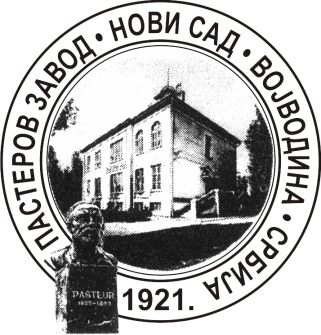 Завод за антирабичну заштиту -Пастеров завод, Нови СадНационална референтна лабораторија за беснилоХајдук Вељкова бр. 1, 21000 Нови СадТел./факс: 021/6611-003, 420-528ПИБ: 100715745  Матични број: 08066388Еmail: paster-ns@neobee.netWeb: www.paster.org.rs 